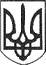 РЕШЕТИЛІВСЬКА МІСЬКА РАДАПОЛТАВСЬКОЇ ОБЛАСТІ(десята сесія сьомого скликання)РІШЕННЯ21   вересня   2018 року                                                                       № 397-10-VIIПро внесення змін до рішення Решетилівської міської ради сьомого скликання від 14.08.2018 № 352-9-VII «Про надання дозволу на виготовлення технічної документації щодо встановлення (відновлення) меж земельної ділянки в натурі (на місцевості)» (9 сесія)Керуючись  Земельним  кодексом  України,  Законом  України  «Про землеустрій», Законом України «Про оренду землі» та розглянувши заяву Пономаренка В.М.,  Решетилівська міська радаВИРІШИЛА:1. Внести зміни до рішення Решетилівської міської ради сьомого скликання від 14.08.2018 №352-9-VII «Про надання дозволу на виготовлення технічної документації щодо встановлення (відновлення) меж земельної ділянки в натурі (на місцевості)» (9 сесія), а саме:2. пункт 3 викласти в новій редакції:«Дати дозвіл Регеді Ірині Олексіївні, Івахненко Ніні Василівні на виготовлення технічної документації із землеустрою щодо встановлення (відновлення) меж земельної ділянки в натурі (на місцевості) розміром 0,0679 га для будівництва та обслуговування житлового будинку, господарських будівель і споруд за адресою: м. Решетилівка провулок Вишневий, 16 (по 1/2 кожній).Секретар міської  ради                                                         О.А.Дядюнова